Здравствуйте, уважаемые родители!Сегодня поговорим о художественно-эстетическом развитии наших детей, а именно о оркестре дома.Играть на шумовых инструментах легко и просто, их способность быстро откликаться на прикосновение располагают и привлекают детей к игре, а через неё и к простейшей импровизации.Поэтому я предлагаю изготовить самодельные музыкальные инструменты для домашнего оркестра. Игра на самодельных инструментах развивает музыкальный слух, ритмический слух, формирует качества, способствующие самоутверждению личности.Например, изготовьте с ребенком колокольчик:В дне одноразового пластмассового стаканчика нужно проделать два отверстия, через которые протягиваются ниточки с нанизанными на них металлическими крышечками, костями от счетов или пуговицами. Концы нитки закрепляются, снаружи стаканчика к ним прицепляется любое кольцо, для того чтобы было удобнее держать инструмент в руках. На нитки нанизываются пуговицы или бусинки, затем концы ниток закрепляются вверху под крышкой маленькой бутылочки из-под минеральной воды. (Приложение 1)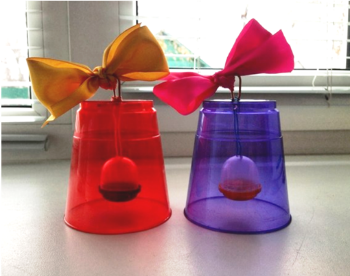 Так же можно изготовить барабан из подручных средств. Его можно сделать из пустых майонезных банок, либо натянуть смоченную в воде плотную бумагу на маленькое ведерко или банку, крепко перевязать резинкой или тесьмой и дать бумаге просохнуть. (Приложение 2)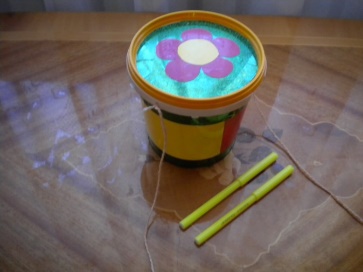 Для домашнего оркестра так же подойдет самодельный маракас. Делают его из пластмассового яйца от «киндер-сюрприза», наполнив любой крупой, камешками или бусинками. (Приложение 3)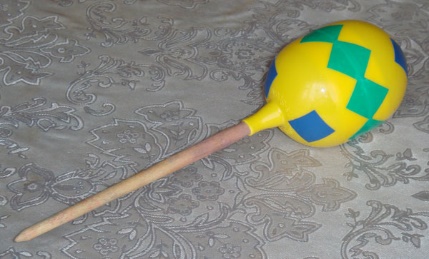 Сопровождайте подыгрыванием на самодельных инструментах записи детских песен, различных танцевальных и маршевых мелодий.Можно устроить настоящий спектакль «Сказка волшебного леса».Включите фонограмму ветра.На стол перед ребенком положите музыкальные инструменты. Начните рассказ.А сейчас мы отправляемся в сказочный волшебный лес.В чём тут дело? Что стряслось?Бьёт копытом старый лось! (ребенок бьет по барабану)А зайчата - по пенькамШум и гам, и тарарам (ребенок играет на маракасе)Дело в том, что старый дятелРазбудил их всех некстати, (ребенок бьет по барабану)И теперь вся детвора веселится до утра (ребенок играет на колокольчике)Уважаемые родители! Вы можете вместе с детьми придумать свои оригинальные музыкальные инструменты.Дерзайте, фантазируйте! Желаю Вам творческих успехов!!!С уважением Маргарита Алексеевна.